臺南市北區文元國民小學創校二十週年校慶園遊會實施計畫壹、目的：配合創校二十週年之各項活動，特舉辦校慶園遊會，以增進親師生情誼，並藉此與家長、社區聯誼，促進家庭、社區與學校溝通，使學生在園遊會攤位的設計及經營過程，建立正確消費觀念、養成互助合作態度、遵守遊戲規則、強化法治教育等。貳、實施方式（一）參加對象：全校各班(一年級以參觀方式進行學習，不另設攤)。（二）地點：學校操場，各班(群)攤位擺設位置由學務處統一規劃辦理。（三）時間：107.12.14（星期五）上午 08:00~12:00（四）活動內容：各班(群)擺設一攤，家長會、志工團、領域教師視需求參加，填寫報名表(附件1)繳回學務處。(五) 活動流程：※科任老師依照學校作息，務必於各節上課時間至任課班級之攤位協助指導07:30~09:00 校慶聖火傳遞(跑者為部分團隊學生，約50人)07:40~08:00 各班實施例行性打掃活動08:00~09:00 各攤位佈置及準備時間、社團表演者至升旗台旁集合準備09:00~      聖火傳遞隊伍繞回學校，宣佈活動開始09:00~11:30 校慶園遊會(同時間升旗台前有學生社團表演)11:30~12:00 環境整理12:00~      各班回班上用餐(當日營養午餐正常供餐)(六) 園遊券：1、由本校統一印製，於本校園遊會各攤位皆可使用，園遊會當天一律以園遊券進行消費，各攤位不得收取現金。2、本活動園遊券每張50元面額(內有20、10、10、5、5元面額)。(樣張見附件2)3、師生可預購園遊券，由導師調查各班需求數量，填妥統計表(如附件4)交回學務處，擇日備齊現金，以班級為單位，統一向學務處兌換園遊券。4、園遊會結束後一週內，各攤位將收取之園遊券黏貼完畢(格式如附件3)，交至學務處點交，換取現金(園遊券總收入之90%)。5、師生、家長及社區民眾亦可於園遊會當天，以現金至「園遊券兌換處」購買園遊券。（七）經費預算：1、各班(群)販賣物品與活動項目資金由各班(群)班親會、導師督導籌措，盈虧自負。2、各攤位園遊券總收入之10%將存入本校代收款專戶，作為本次20週年校慶系列活動(含園遊會場地布置、園遊券印製等)使用，及校園環境設備修繕使用。3、惟秉持使用者付費與信任原則，園遊會結束後各攤位清點園遊券收入，若確有虧損，園遊券總收入之10%部份，學校將不收取，另找財源支付。參、注意事項（一）本次園遊會結合環保概念，採「減塑」方式進行，請參與者「自備餐具」參與活動。（二）嚴禁販賣活體動物、煙酒或以危險物品為擺攤工具。(如空氣槍、弓箭槍、飛鏢等)（三）海報及宣傳品僅得張貼於各班(群)攤位範圍。（四）擺設內容若為食物，務必注意衛生，避免產生食物中毒情事。（五）因接電不易及安全起見，園遊會場請勿用電，以免發生危險；如使用瓦斯或其他火源，亦請注意安全。（六）垃圾處理：由衛生組發放特大垃圾袋乙只，不足部分請各攤位自行準備。（七）嚴禁外賣廠商協助販賣事宜，若經檢舉，將請該廠商立即離開校園。（八）各攤位於園遊會結束後務必恢復場地。肆、本計畫經二十週年校慶籌備委員會通過後實施，修正亦同。承辦人	          學務主任	          會計主任	           校長臺南市北區文元國民小學創校二十週年校慶園遊會報名表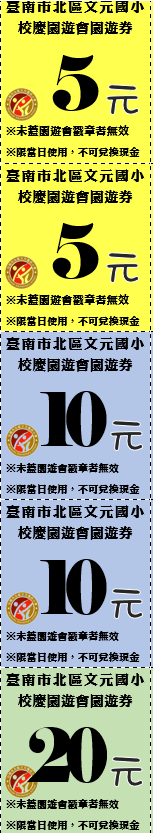  園遊券黏貼表(請浮貼於格子內並統計總額)     ◎攤位負責人：↑↓兌換時由工作人員填寫各班園遊券需求統計表班(群)：負責人：攤位名稱：攤位名稱：營業項目及使用器材說明：營業項目及使用器材說明：備註：1、園遊會一律以本校統一印製之園遊券進行消費，各攤位不得收取現金。2、各攤位園遊券總收入之10%將存入本校代收款專戶，作為本次20周年校慶系列活動(含園遊會場地布置、園遊券印製等)使用，及校園環境設備修繕使用。惟秉持使用者付費與信任原則，園遊會結束後各攤位清點園遊券收入，若確有虧損，園遊券總收入之10%部份，學校將不收取，另找財源支付。3、學校僅提供各攤位帳棚2頂，大黑垃圾袋1個，桌子1張，椅子4張，其餘器材請自備。4、如以班(群)方式設攤，請於攤位名稱後詳列各班級名稱。5、本次園遊會結合環保概念，採「減塑」方式進行，請參與者「自備餐具」參與活動。6、各攤位於活動結束後務必恢復場地。7、請各班(群)於107年11月9日前將報名表交至學務處。備註：1、園遊會一律以本校統一印製之園遊券進行消費，各攤位不得收取現金。2、各攤位園遊券總收入之10%將存入本校代收款專戶，作為本次20周年校慶系列活動(含園遊會場地布置、園遊券印製等)使用，及校園環境設備修繕使用。惟秉持使用者付費與信任原則，園遊會結束後各攤位清點園遊券收入，若確有虧損，園遊券總收入之10%部份，學校將不收取，另找財源支付。3、學校僅提供各攤位帳棚2頂，大黑垃圾袋1個，桌子1張，椅子4張，其餘器材請自備。4、如以班(群)方式設攤，請於攤位名稱後詳列各班級名稱。5、本次園遊會結合環保概念，採「減塑」方式進行，請參與者「自備餐具」參與活動。6、各攤位於活動結束後務必恢復場地。7、請各班(群)於107年11月9日前將報名表交至學務處。園遊券共_______元兌換現金共__________元園遊券共_______元園遊券共_______元園遊券共_______元兌換現金共__________元兌換現金共__________元攤位負責人簽章：攤位負責人簽章：攤位負責人簽章：經手人簽章：經手人簽章：15元黏貼處10元黏貼處10元黏貼處20元黏貼處25元黏貼處10元黏貼處10元黏貼處20元黏貼處35元黏貼處10元黏貼處10元黏貼處20元黏貼處45元黏貼處10元黏貼處10元黏貼處20元黏貼處55元黏貼處10元黏貼處10元黏貼處20元黏貼處65元黏貼處10元黏貼處10元黏貼處20元黏貼處75元黏貼處10元黏貼處10元黏貼處20元黏貼處85元黏貼處10元黏貼處10元黏貼處20元黏貼處95元黏貼處10元黏貼處10元黏貼處20元黏貼處105元黏貼處10元黏貼處10元黏貼處20元黏貼處115元黏貼處10元黏貼處10元黏貼處20元黏貼處125元黏貼處10元黏貼處10元黏貼處20元黏貼處135元黏貼處10元黏貼處10元黏貼處20元黏貼處145元黏貼處10元黏貼處10元黏貼處20元黏貼處155元黏貼處10元黏貼處10元黏貼處20元黏貼處165元黏貼處10元黏貼處10元黏貼處20元黏貼處175元黏貼處10元黏貼處10元黏貼處20元黏貼處185元黏貼處10元黏貼處10元黏貼處20元黏貼處195元黏貼處10元黏貼處10元黏貼處20元黏貼處205元黏貼處10元黏貼處10元黏貼處20元黏貼處合計文元國小20週年園遊會各班園遊券統計表    文元國小20週年園遊會各班園遊券統計表    文元國小20週年園遊會各班園遊券統計表    文元國小20週年園遊會各班園遊券統計表    文元國小20週年園遊會各班園遊券統計表    文元國小20週年園遊會各班園遊券統計表    座號張數座號張數座號張數1112121222313234142451525616267172781828919291020導師　總計張數總計金額注意事項:1、本次園遊會訂於12/14(五)上午08:00~12:00在操場舉辦。2、園遊券每張50元面額（5、5、10、10、20元），最低購買額度50元，限當天使用，兌換後無法換回現金。3、請各班導師統計完數量，於11/30前將統計表交回學務處以利彙整。4、請各班導師備齊現金，於12/10~12/13上午至學務處兌換園遊券。注意事項:1、本次園遊會訂於12/14(五)上午08:00~12:00在操場舉辦。2、園遊券每張50元面額（5、5、10、10、20元），最低購買額度50元，限當天使用，兌換後無法換回現金。3、請各班導師統計完數量，於11/30前將統計表交回學務處以利彙整。4、請各班導師備齊現金，於12/10~12/13上午至學務處兌換園遊券。注意事項:1、本次園遊會訂於12/14(五)上午08:00~12:00在操場舉辦。2、園遊券每張50元面額（5、5、10、10、20元），最低購買額度50元，限當天使用，兌換後無法換回現金。3、請各班導師統計完數量，於11/30前將統計表交回學務處以利彙整。4、請各班導師備齊現金，於12/10~12/13上午至學務處兌換園遊券。注意事項:1、本次園遊會訂於12/14(五)上午08:00~12:00在操場舉辦。2、園遊券每張50元面額（5、5、10、10、20元），最低購買額度50元，限當天使用，兌換後無法換回現金。3、請各班導師統計完數量，於11/30前將統計表交回學務處以利彙整。4、請各班導師備齊現金，於12/10~12/13上午至學務處兌換園遊券。注意事項:1、本次園遊會訂於12/14(五)上午08:00~12:00在操場舉辦。2、園遊券每張50元面額（5、5、10、10、20元），最低購買額度50元，限當天使用，兌換後無法換回現金。3、請各班導師統計完數量，於11/30前將統計表交回學務處以利彙整。4、請各班導師備齊現金，於12/10~12/13上午至學務處兌換園遊券。注意事項:1、本次園遊會訂於12/14(五)上午08:00~12:00在操場舉辦。2、園遊券每張50元面額（5、5、10、10、20元），最低購買額度50元，限當天使用，兌換後無法換回現金。3、請各班導師統計完數量，於11/30前將統計表交回學務處以利彙整。4、請各班導師備齊現金，於12/10~12/13上午至學務處兌換園遊券。